PROŠNJA ZA SPREJEM V ČLANSTVO Podpisani/a  prosim Izvršni odbor Združenja ICOMOS Slovenija, da obravnava in podpre mojo vlogo za sprejem v redno članstvo Združenja ICOMOS Slovenija in jo predlaga zboru združenja v sprejem.*  Zavezujem se, da bom v primeru sprejema spoštoval/a statut in etični kodeks združenja. Poleg spodaj navedenih podatkov, za katere trdim da so resnični, kot prilogo dodajam življenjepis, strokovno bibliografijo in dokazila** zahtevana v statutu združenja. Soglašam z uporabo svojih osebnih podatkov za vpis v register članov in za interno rabo v združenju. 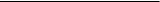 Podpis kandidat-a/ke_____________________________________________________________Ime Priimek Rojstni datum_______________________________________________________________________
Kraj rojstva_________________________________________________________________________
Narodnost__________________________________________________________________________
Državljanstvo_______________________________________________________________________
Najvišja zaključena izobrazba (naziv fakultete/akademije in usmeritve)_________________________
__________________________________________________________________________________
Dosežen akademski naziv______________________________________________________________
Zaposlen-a v________________________________________________________________________
na delovnem mestu__________________________________________________________________
Naslov v službi______________________________________________________________________
Telefon GSM________________________________________________________________________
e‐naslov___________________________________________________________________________
Naslov doma_______________________________________________________________________
Telefon GSM________________________________________________________________________
e‐naslov___________________________________________________________________________
Materni jezik_______________________________________________________________________
Drugi jeziki (da/ne)____________
Tuji jeziki, ki jih aktivno obvladam/uporabljam:____________________________________________ 
Država ____________________Kraj____________________________Datum___________________* 6 člen Statuta določa da so lahko redni člani združenja polnoletne in poslovno sposobne osebe, ki so se s svojo poklicno ali drugačno dejavnostjo uveljavile na področju varovanja kulturne dediščine; te osebe so lahko strokovnjaki ali druge osebe, odgovorni za vrednotenje, varovanje, ohranjanje, zaščito, oživljanje, uporabo in upravljanje kulturne dediščine. To so  strokovnjaki na področju arheologije, arhitekture, bibliotekarstva, dokumentalistike, etnologije, geodezije, geografije, gradbeništva, informatike, umetnostne zgodovine, urbanizma, urejanja krajine, zgodovine ter drugih strok, ki lahko pripomorejo k ohranjanju kulturne dediščine.  ** Zahtevana dokazila:Življenjepis, kjer navedite povzetek vašega strokovnega dela in področja dela, kjer bi želeli širiti svoje delovanje v Združenju ICOMOS Slovenija. Vsa dejavnost, ki jo predstavite, naj se nanaša na strokovno in raziskovalno delo na področju ohranjanje nepremične kulturne dediščine.inI. Kandidat za rednega člana po 3. odstavku 7. člena Statuta izkazuje uveljavljenost na področju varovanja kulturne dediščine z izpolnjevanjem enega ali več od naslednjih pogojev:a. vodenje vsaj dveh projektov s področja varstva kulturne dediščine;b. sodelovanje pri vsaj štirih projektih s področja varstva kulturne dediščine;c. avtorstvo ali soavtorstvo vsaj petih strokovnih ali znanstvenih člankov ali poglavij v monografijah s področja kulturne dediščine, od katerih mora biti vsaj ena objava znanstvena;d. sodelovanje na vsaj dveh raziskovalnih projektih s področja kulturne dediščine.aliKandidat za rednega člana, ki pa je mlajši od 30 let, izkazuje uveljavljenost na področju varovanja kulturne dediščine z izpolnjevanjem enega ali več od naslednjih pogojev:a. vodenje vsaj enega projekta s področja varstva kulturne dediščine;b. sodelovanje pri vsaj dveh projektih s področja varstva kulturne dediščine;c. avtorstvo ali soavtorstvo vsaj dveh strokovnih ali znanstvenih člankov ali poglavij v monografijah s področja kulturne dediščine, od katerih mora biti vsaj ena objava znanstvena;d. sodelovanje na vsaj enem raziskovalnem projektu s področja kulturne dediščine.